Петрова Елена ВалерьевнаУчитель немецкого и английского языковМБОУ «Гимназия», г. Черногорск, республика ХакасияСценарий внеклассного мероприятия « Праздник английского алфавита» для 2 классаХод мероприятияI. Подготовка учащихся к иноязычной деятельности.Приветствие .Teacher: Good afternoon, children! Nice to see you again!  Sit down, please.Сегодня мы с вами совершим путешествие в волшебную страну ABCland. Во время путешествия мы встретимся с ее жителями (буквами). Перед тем, как мы с вами совершим это путешествие, давайте вспомним всех жителей – букв, страны ABCland, познакомимся с гостем сегодняшнего урока, будем с вами петь, и играть. Начинаем наше  занятие.T - Однажды алфавит английский
рассердился очень сильно.
Буквы спорили, ругались,
Потихоньку даже дрались,
Бормотали так сердито!
О главе их алфавита.
И кого из них на свете
всех быстрей запомнят дети? Задания для КВН-игры: Кто быстрее напишет правильно весь алфавит( 5 баллов).Назвать весь алфавит. (От каждой команды выходят по одному представителю) За правильный ответ – 5 баллов.Показать названную букву. ( Алфавит на доске) – за правильный ответ 1 балл.( Aa, Kk, Mm, Qq, Gg, Rr, Cc; Jj, Ww, Yy, Dd, Ff, Hh).Написать названную букву. К доске вызывается по одному участнику. Правильно написанная буква – 1 балл.T: Решили буквы все дружить,
Людям в книжечках служить.
И неважно, кто и где стоит,
И с кого начался алфавит!
Ребята, буквы встали в ряд,
Услышать песенку хотят!
(Исполняется песня АВС).T: Ребята, сегодня к нам в гости пришёл необычный герой. Посмотрите внимательно на картинку. Как вы думаете, как зовут нашего гостя?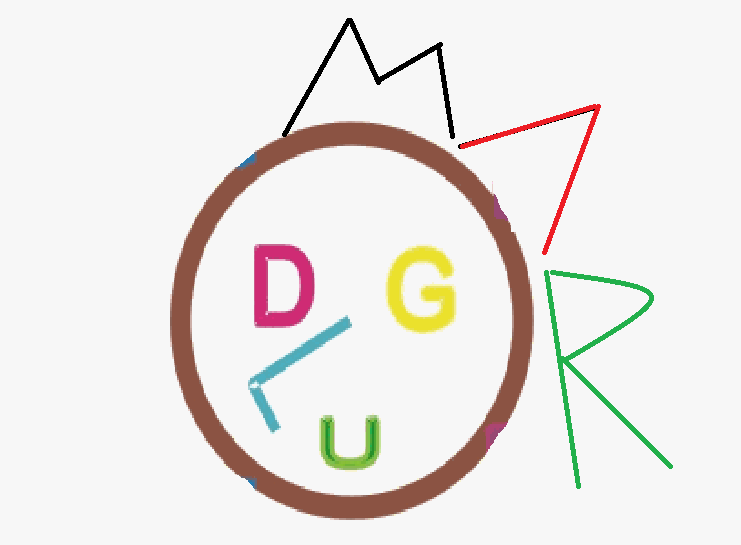 (Картинка с изображением дракона появляется на мультимедийном экране)P: ABC - Drago!Т.: Да, верно, это  алфавитный Дракоша. Наш герой будет внимательно следить за вашей работой и поможет мне выбрать лучших учеников знающих английский язык. Но что необычного вы заметили?Р.: Он состоит из букв.Т.: What letters do you see?P.: O, D, G, L, U, J< W,V,R“The ABC quiz ”. Answer the following questions;(Вопросы задаются командам по очереди, если какая-то команда не отвечает, то право ответа переходит оппонентам. За правильный ответ – 1 балл.)Сколько букв в английском алфавите?Назовите пятую, двадцатую буквы алфавита – Ee,Vv.Назовите 3 последних буквы алфавита. (Xx,Yy,Zz)Сколько букв и звуков в словах: cat, dog, swim, skip.Сколько гласных букв в английском языке?Назовите гласные буквы английского алфавита.Какая буква стоит в алфавите раньше Hh,Gg.Сколько согласных букв в алфавите? (20)Т: Посмотрите! Посмотрите! Что случилось в алфавите?!
Знаем мы науки – буквы ищут звуки!
Ребята, помогите, буквам звуки подыщите!Эти буквы гласные, умные, прекрасные!
Задание 1. Найти звуки для гласных букв.Aa, Ee, Ii, Oo, Uu, Yy А как же согласные? Тоже ведь прекрасные!Задание 2. Найти звуки для согласных букв.Bb, Cc, Gg, Hh, Ww, SsT:Excellent ребята !! Dino мне сказал, что самые знающие ученики английского алфавита это (лучшие награждаются звездочками)Т: ребята, мы с вами в стране ABCland, А как вы скажете по-английски “как тебя зовут, сколько тебе лет, у меня есть семья.”Р: What is your name? How old Are you? И т.д.Разминка. Игра “Please”.Любим мы учить английский с помощью…Движений! (выполняются движения, если услышат слово “please”)Динамическая пауза. Выполнение зарядки под музыку. Песня “Clap-clap…” повторение темы “Цвета”.T: Смотрите, как ярко, празднично украшен сегодня наш зал!Шары разноцветные отовсюду заметные!Знаете-ли вы цвета по- английски!Назовём их все для друзей и близких!P: называют цвета по-английски.- Ох, неспелый мандарин.
Он зеленый, просто – (green)- Очень черный негр Джек.
Черный по-английски – (black)- Я тону, иду ко дну.
Синий цвет, конечно – (blue)- Рыжий внук и рыжий дед.
Красный, рыжий будет – (red)- Желтый фрукт – он, значит, спелый.
Желтый по-английски – (yellow)( “Лови ошибку”: Dino раскрасил картинку, но перепутал некоторые цвета. Давайте ему поможем исправить их.)повторение числительных.T: Научились мы - считать,И это хотим вам сейчас показать!(На доске цифры 1,2,3,4,5,6,7,8,9,10)Давайте вместе расскажем стихотворение., не забывая называть цифры на английском языкеПосчитать хочу я вам:
Вот одна овечка …. (one).
К ней шагают по мосту 
Сразу две овечки … (two).
Сколько стало? Посмотри! 
Три теперь овечки, … (three).
Вон еще недалеко
Их уже четыре, … (four).
К ним спешит овечка вплавь - 
Стало пять овечек, … (five).
Вдруг, откуда не возьмись, 
Еще овечка – шесть их, … (six).
Это кто за стогом сена?
Семь уже овечек, … (seven).
Стал считать я их скорей – 
Получилось восемь - … (eight).
Но на двор явились к нам 
Почему-то девять, … (nine).
Я считал их целый день,
Оказалось десять, … (ten).Научились мы COUNT- считать ,
И это хотим вам сейчас показать!
Задание 6. Прочитать номера телефонов:8-915-237-89-168-919-234-75-96- Fine! Now let’s play! Давайте поиграем. Я буду называть число по-английски. Вы хлопаете в ладоши столько раз, сколько я сказала. Мы будем считать хором вслух.повторение темы “Животные”;В любой стране обитают животные, в нашей волшебной стране они тоже есть.  Но только они спрятались. Их нужно назвать и они появятся.Т: А теперь угадайте, о ком же говорится в этих стихотворениях:Мишка косолапый
Ходит еле-еле.
Мишка, медвежонок
По-английски –bear.Кот вчера съел мясо лихо
Был с мышами тэт на тэт
Он воришка, этот –cat. У меня живет бульдог,
А собака это – dog.Кто среди зверей гигант?
Слон, слоненок –elephant.Кто хитрей на свете всех
Красный, белый чудо-флокс! 
Рыжая лисичка-foxТрудный вам задам вопрос
Как назвали лошадь?-HorseНужен здесь особый нюх
Волк, волчище-это wolfПрыгнула из грядки
Прямо на порог 
Зелёная красавица
Лягушка …Свинья есть хочет каждый миг,
Свинью мы называем …Загадки:
1) It can run and jump. It is not big. It is black, white or grey. It likes milk. It lives in the house. ( а cat)
2) It is very big. It is grey. It lives in the Zoo. It can walk. ( an elephant)
3) It is red. It is not big. It can run and jump. It lives in the forest. ( a fox)
4) It is big and long. It is green. It can swim. It lives in the river. ( a crocodile)
5) It is a bird. It is yellow, blue, red and green. It can fly. It can talk. ( a parrot)
6) It is big and brown. It likes honey. It can walk. ( a bear)
7) It is very little. It is grey. It likes cheese. ( a mouse)
8) It is little. It can swim. It lives in the river. ( a fish)После каждой отгадки – презентация изображения животного и птицы.
Нашей подружке обезьянке не досталось загадки. И она написала нам вот такое зашифрованное письмо. Давайте-ка мы его расшифруем.Teacher: Excellent! Какие же вы молодцы и названия животных по-английски знаете.Dear children! I see you like English. You can speak English a little! Вы изучили буквы английского языка, умеете называть цифры, цвета по-английски, умеете называть животных по-английски. Пусть путешествие по замечательной странеABC land будет только началом! Я желаю вам успехов и радостных открытий!  ЛитератураБиболетова М.З., Денисенко О.А., Трубанёва Н.Н. Английский язык: Английский с удовольствием/ Enjoy English: Учебник для 2 кл. общеобраз. учрежд. – Обнинск: Титул, 2013.Кулинич Г.Г. Предметные недели и открытые уроки английского языка: 2-4 классы. - М.: ВАКО, 2011. – 224 с.